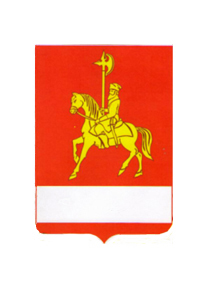 КРАСНОЯРСКИЙ КРАЙКАРАТУЗСКИЙ РАЙОНИЗБИРАТЕЛЬНАЯ КОМИССИЯ МУНИЦИПАЛЬНОГО ОБРАЗОВАНИЯ «КАРАТУЗСКИЙ РАЙОН»РЕШЕНИЕ23.09.2015 г.               						      с. Каратузское               						                    №  161/20О передаче депутатского мандата В соответствии с пунктом 6 статьи 61 Закона Красноярского края от 02.10.2003 № 8-1411"О выборах в органы местного самоуправления в Красноярском крае", в связи с досрочным прекращением полномочий депутата Каратузского районного Совета депутатов от избирательного объединения «Каратузское местное (районное) отделение КРО ПП КПРФ» Авсиевич Геннадия Петровича, избирательная комиссия муниципального образования «Каратузский район» РЕШИЛА:Передать вакантный мандат депутата Каратузского районного Совета депутата следующему за ним кандидату по общетерриториальному списку кандидатов избирательного объединения «Каратузское местное (районное) отделение КРО ПП КПРФ» Турчик Татьяне Юрьевне.Настоящее решение опубликовать в периодическом печатном издании «Вести Муниципального образования «Каратузский район» и на официальном сайте администрации Каратузского района: http://www.karatuzraion.ru/.Председатель избирательной комиссиимуниципального образования«Каратузский район»                                                        			Т.В. КирпичниковаСекретарь избирательной комиссиимуниципального образования«Каратузский район»                                                           		А.В. Дермер